Министерство просвещения Российской ФедерацииФедеральное государственное бюджетное образовательное учреждение высшего образования«Пермский государственный гуманитарно-педагогический университет»Отдел дополнительного образованияИтоговая аттестационная работа по программе повышения квалификации«ПроектИРОВАНИЕ И ОРГАНИЗАЦИЯ ЗДОРОВЬЕФОРМИРУЮЩЕГО ПРОСТРАНСТВА В ОБЩЕОБРАЗОВАТЕЛЬНОМ УЧРЕЖДЕНИИ»ПРОЕКТ ЗДОРОВЬЕФОРМИРУЮЩЕГО ПРОСТРАНСТВА МАОУ "Гимназия №33» г. Перми «Танцы в Гимназии» ПЕРМЬ2021Проект «Танцы в Гимназии» на базе МАОУ «Гимназия №33» г. Перми Муниципальное автономное общеобразовательное учреждение «Гимназия №33» города Перми Участники проекта: педагоги гимназии, учащиеся в количестве 1286 человек  и их родителиРуководитель проекта – Мутагарова Люция Рифовна Разработчики – Мутагарова Люция Рифовна, Первушина Наталья Сидоровна, Любимова Елизавета Сергеевна. Аннотация проекта:	1.	Описание проекта. Наша идея - создание условий, при которых в школе организовывались бы танцевальные батллы, флешмобы, конкурсы, выступая в которых школьники смогли бы не только осваивать навыки танцевальных движений, но и содержательно проводить внеурочное время, что в конечном итоге окажет определенное оздоровительное воздействие на участников проекта, включение танцевальных перемен и физкультминуток на уроках в ежедневную деятельность 1 - 4 классв, в 5 – 11 классах организация  танцевальных дней 1 раз в неделю для каждой параллели, создание условий для проведения уроков ритмики, фитнес-аэробики, пилатеса, фитнес-йоги, современных и бальных танцев в рамках занятий физической культурой. Танец – особый вид искусства, через него человек познаёт окружающий мир, учится взаимодействовать с ним. Ещё в Древней Греции полагали, что в процессе обучения такие дисциплины, как музыка и танцы, не менее важны, чем точные науки. Танцуя, мы доверяем себе, чувствуем радость жизни, ведь если можно красиво двигаться, значит можно красиво жить. А это самое главное, чему мы должны научить детей. Можно назвать множество причин, по которым стоит заниматься танцами, но назовём хотя бы три: танцы сближают детей, занятия танцами поддерживает идеальную фигуру, а самое главное, танцы положительно влияют на здоровье.Движение в ритме и темпе, заданном музыкой, способствует ритмичной работе всех внутренних органов и систем, что при регулярных занятиях ведет к общему оздоровлению организма. Очень важным является и так называемый лечебный эффект. В результате регулярными занятиями танцами укрепляется мышечный корсет, исправляются недостатки осанки, уменьшается плоскостопие и т. д. Приобретая опыт пластической интерпретации музыки на занятиях танцами, ребенок овладевает двигательными навыками и умениями, развивает внимание, волю, память, подвижность мыслительных процессов, творческое воображение, способность к импровизации в движении под музыку.Танец дарит человеку невероятную возможность раскрыть своё внутреннее «я», обрести гармонию и подарить заряд энергии и здоровья всему организму. Они воспитывают собранность и организованность.  Человек, который увлечён этим видом искусства, тренирует волю, учится терпению, а также гораздо реже испытывает проблемы с самооценкой. Танец предполагает изучение красивых движений, что помогает принять себя и своё тело, учит владеть им практически в совершенстве. Лёгкость, а также изящество движений предполагает перенос этих качеств и в сферу общения. Человек раскрепощается, у него повышается самооценка, он становится намного увереннее. Уникальность проекта в том, что такой вид искусства, как танец, не представлен в современных образовательных программах и редко встречается в современных образовательных учреждениях.	2.	Проблематика проекта. Рост числа заболеваний среди школьников за последние годы стремительно растёт. Одной из причин нарушения здоровья детей служат возрастающие учебные нагрузки и тревожность в образовательных учреждениях. Повсеместное увлечение детей компьютерными играми, зависимость от гаджетов приводит к недостаточной двигательной активности ребенка.  	3. Цель проекта: улучшение физического и психологического состояния обучающихся Гимназии №33 к сентябрю 2022 года через увеличение двигательной активности в образовательном процессе:- снижение пропусков по болезни на 5%- снижение количества детей с высоким уровнем тревожности на 5%- снижение количества детей, играющих в гаджеты на переменах на 10%- повышение уровня сплоченности в 50% детских коллективах- охват танцевальными мероприятиями составит 50% детей4.  Задачи проекта:Сформировать команду (совет старшеклассников, совет ШСК, танцующих детей, родителей и учителей)Провести мониторинг двигательной активности и тревожности в начале и конце годаВключить в вариативную часть программы по физической культуре уроки ритмики, фитнес-аэробики, пилатеса, фитнес-йоги, современных танцев.Включить танцевальные перемены и физкультминутки в ежедневную жизнь гимназии.Организовать в 5 – 11 классах танцевальные дни 1 раз в неделю на протяжении всего учебного года.Разработать и организовать внеурочные мероприятия (танцевальные батллы, флешмобы, конкурсы) с привлечением социальных партнеров. Создать условия для проведения танцевальных мероприятий в гимназии (приобретение аппаратуры)  Замерить объем двигательной активности через установку  специальных  программы на телефоны обучающихся, 5. 	Педагогические задачи проекта:обучающие: обучить танцевальным движениям; способствующим снятию эмоционального напряжения, формировать умения контролировать изменения своего физического состояния.воспитательные: воспитать потребности и умения самостоятельно заниматься танцевальными упражнениями, сознательно применять их в целях отдыха, снятия умственного и физического напряжения  и укрепления здоровья  развивающие: развивать двигательные качества; навыки укрепление здоровья;   творческое воображение, способность к импровизации в движении под музыку.6. 	Участники проекта: прямые благополучатели - обучающиеся МАОУ «Гимназия №33» г. Перми, косвенные благополучатели - родители, педагоги, социальные партнеры: ПГИК, Танцевально-спортивный клуб «Дуэт», МАУ ДОД «Центр детского творчества «Ритм» г.Перми, управляющий совет Гимназии №33   	7. 	Модель здоровьеформирующего образовательного пространства*уроки физической культуры с включением в вариативную часть элементов танца и фитнеса;*организованные танцевальные перемены, физкультминутки, направленные на моторное творчество*интерактивные стенды с QR-кодами, направляющие на ролики, обучающие элементам современного танца*специально оборудованные зоны для танцевальной активности*мониторинг тревожности, двигательной активности и заболеваемости*реализация индивидуальных или групповых танцевальных проектов *создание аккаунта проекта*массовые танцевальные мероприятия *организация мастер-классов танцующими детьми, родителями и социальными партнерами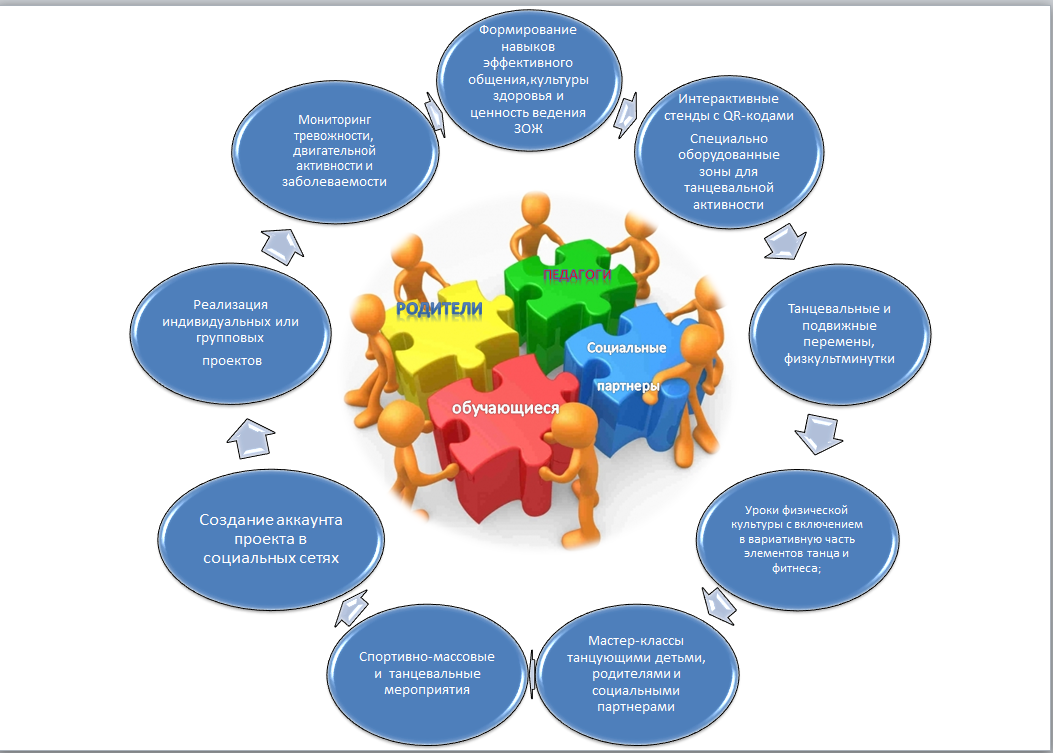 8. 	Дорожная карта	9. 	Работа в проектной команде. Учителя-предметники, классные руководители, учителя физкультуры, учитель ОБЖ - внедрение физкультминуток и танцевальных перемен;    и физической подготовленности;  Педагог-психолог - диагностика уровня тревожности и уровня сплочения коллективаСоциальный педагог – привлечение детей «группы риска» к участию в проектеСовет старшеклассников и ШСК входят в рабочую группу, организуют участие в проектеТанцующие дети, родители и социальные партнеры – проведение мастер-классов Заместитель директора по УВР – мониторинг посещаемости (пропуски по болезни)  совместно с медицинской службой школыЗаместитель директора по АХЧ – приобретение оборудования для танцевальных зонУправляющий совет – финансовая поддержка проектаРуководитель проекта – координация деятельности по проекту	10. 	Диагностика. ПсихологическаяОценка уровня школьной мотивации (анкета Н.Г. Лускановой);  Шкала явной тревожности CMAS (адаптация А.М.Прихожан), Методика "Лесенка" (Щур В.Г.)Методика диагностики уровня школьной тревожности Филлипса, Опросник детской депрессии CDIИндивидуально-типологический детский опросник СобчикМетодика определения суицидальной направленности (личностный опросник ИСН),  Диагностика физической подготовленностиАнкетирование учащихся и социологические опросыЭкспресс-метод оценки уровня физического здоровья по Апанасенко Г.Л.Мониторинг количества занимающихся в танцевальных кружках и секцияхЗамер объема двигательной активности, Тестирование физической работоспособности (индекс Руффье)	11. 	Список литературыБезруких М. М. Здоровьесберегающая школа. – М.: МГПИ, 2008 Кузнеченкова С.О. Нейройога. Воспитание и развитие с пользой для здоровья. – СПб.: Речь; М.: Сфера. – 2010. – 192 с.  Организация и оценка здоровьесберегающей деятельности образовательных учреждений //Под ред. М.М. Безруких, В.Д. Сонькина. - М., 2004. № п\пНаименование мероприятияСроки  ИсполнителиЭтап 1. Подготовительный (ноябрь-декабрь)Этап 1. Подготовительный (ноябрь-декабрь)Этап 1. Подготовительный (ноябрь-декабрь)Этап 1. Подготовительный (ноябрь-декабрь)1.Сформировать рабочую команду. Определение организаторов реализации проекта в каждом классе.ноябрьМутагарова Л.Р.2. Анализ существующих танцевальных  проектов с целью выявления недостатков и преимуществ декабрьМутагарова Л.Р.3.Мозговой штурм с рабочей командойдекабрьМутагарова Л.Р.4. Создание аккаунта проекта, освещение хода реализации проекта на школьном сайте.декабрьДавлетшина И.О.5.Разучивание  физминуток представителями классовв теч.годаКлассные рук-ли6.Создание базы  роликов для танцевальных перемен, копирование на ПК в классных кабинетахдекабрьКлассные рук-ли7. Входной мониторингдекабрьМутагарова Л.Р.Любимова Е.С.Первушина Н.С.8.Создание специально оборудованных зон для танцевальной активности 5-11 классовв теч.годаСтароверова А.В.9.Составление расписания мастер-классов танцующих детей в специально оборудованных зонахв теч.годаМутагарова Л.Р.10.Создание интерактивных стендов с QR-кодами танцевальных роликов из Тик токав теч.годаМутагарова Л.Р.2. Этап реализации (январь- май)2. Этап реализации (январь- май)2. Этап реализации (январь- май)2. Этап реализации (январь- май)11.Организация физминуток и танцевальных перемен декабрьРабочая команда12.Применение элементов фитнеса на уроках физкультурыдекабрьРабочая команда13.Флеш-моб «Новогодний марафон»декабрьРабочая команда14.Мастер-классы от социальных партнеровянварь Соц. партнеры15.Танцевальный конкурс к 23 февраля (папа+сын)февральРабочая команда16.Танцевальный конкурс к 8 марта (мама+дочь)мартРабочая команда17.Конкурс «Лучший танцующий класс»апрельРабочая команда18.Флеш-моб классов «До свиданья, школа!»майРабочая команда19.Танцевальный подарок выпускникам 11 классов от учителеймайПедагоги 11 классовКаменских А.С.20.Дискотеки для старшеклассников в теч.годаСовет старшеклассников3. Заключительный этап (сентябрь)3. Заключительный этап (сентябрь)3. Заключительный этап (сентябрь)3. Заключительный этап (сентябрь)Повторный мониторингсентябрьМутагарова Л.Р.Любимова Е.С.Первушина Н.С.РефлексиясентябрьМутагарова Л.Р.Любимова Е.С.Первушина Н.С.